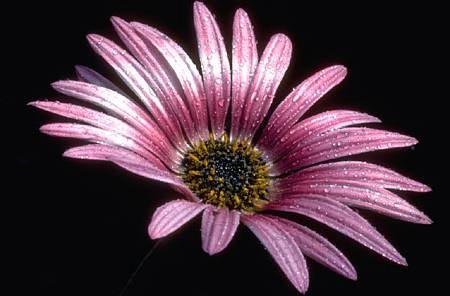  «Игры и упражнения на снятие страхов и повышение уверенности в себе»«Качели»В упражнении могут участвовать ребёнок и родитель или двое детей. Один садится в позу «Зародыша»: поднимает колени и наклоняет к ним голову, ступни плотно прижаты к волу, руки обхватывают колени, глаза закрыты.Второй встаёт позади, кладёт руки на плечи сидящему и осторожно начинает медленно покачивать его, как качели. Ритм медленный, движения плавные. Выполнять упражнение 2-3 минуты.ПРЕДУПРЕЖДЕНИЕ: Сидящий не должен «Цепляться» ногами за пол и открывать глаза. Можно надеть на глаза повязку.Затем участники меняются местами.«Художники- натуралисты»Для выполнения этого задания родители тоже должны поработать над своими страхами и предубеждениями.Возьмите большой лист белой бумаги, либо кусок старых обоев, и положите на клеёнку или газеты. Перед играющими поставьте блюдца с жидкими красками. Разрешите себе и ребёнку рисовать не кисточками, а пальцами, кулачками, ладошками, локтями, ногами, носиком.Сюжет рисунка можно выбрать любой:-Падают листья-Следы невидимых зверей-Фантастическая планета и т. д.ЗАМЕЧАНИЕ: После упражнения желательно хорошо помыться, вспоминая то раскрепощение и ощущение свободы и радости, которое все почувствовали.«Сердитый утёнок»Робкие дети часто боятся даже в шутку изобразить гнев. Особенно в присутствии взрослых, которые вызывают у них страх. Поэтому очень полезно постепенно снимать эмоциональное торможение, разыгрывая с ребёнком пантомимические сценки, в которых он будет играть роль рассерженного персонажа. Например, утёнка. Пусть покажет как утёнок сердится, а потом придумает, на кого он рассердился. Естественно, показ должен сопровождаться одобрительными возгласами и аплодисментами взрослых и детей.«Путешествие к Бабе Яге»Отправьтесь с ребёнком к Бабе Яге или Кощею. Соорудите из диванных подушек их жилище. Помните, что ребёнок любит преодолевать препятствия. Поэтому надо, чтобы ваш путь лежал через горы и долины, реки и пропасти. Идите как можно смелее! Пусть ребёнок угрожает Бабе Яге или Кощею, нападает на них. Потом поменяйтесь ролями. Теперь малыш будет восседать в роли Кощея на подушках. Встречаясь лицом к лицу с опасностью и даже побывав в «шкуре» злодея, ребёнок перестанет его бояться. Но вы должны непременно его хвалить, подчёркивая его смелость.